ПРАВИТЕЛЬСТВО РОССИЙСКОЙ ФЕДЕРАЦИИПОСТАНОВЛЕНИЕот 31 мая 2021 г. N 825О ФЕДЕРАЛЬНОЙ ИНФОРМАЦИОННОЙ СИСТЕМЕ"ФЕДЕРАЛЬНЫЙ РЕЕСТР СВЕДЕНИЙ О ДОКУМЕНТАХ ОБ ОБРАЗОВАНИИИ (ИЛИ) О КВАЛИФИКАЦИИ, ДОКУМЕНТАХ ОБ ОБУЧЕНИИ"В соответствии с частью 10 статьи 98 Федерального закона "Об образовании в Российской Федерации" Правительство Российской Федерации постановляет:1. Утвердить прилагаемые Правила формирования и ведения федеральной информационной системы "Федеральный реестр сведений о документах об образовании и (или) о квалификации, документах об обучении".2. Реализация полномочий, установленных в соответствии с настоящим постановлением, осуществляется Федеральной службой по надзору в сфере образования и науки в пределах установленной Правительством Российской Федерации предельной численности работников ее центрального аппарата, а также бюджетных ассигнований, предусмотренных Службе в федеральном бюджете на руководство и управление в сфере установленных функций.3. Признать утратившими силу:постановление Правительства Российской Федерации от 26 августа 2013 г. N 729 "О федеральной информационной системе "Федеральный реестр сведений о документах об образовании и (или) о квалификации, документах об обучении" (Собрание законодательства Российской Федерации, 2013, N 35, ст. 4515);постановление Правительства Российской Федерации от 15 октября 2014 г. N 1053 "О внесении изменений в Правила формирования и ведения федеральной информационной системы "Федеральный реестр сведений о документах об образовании и (или) о квалификации, документах об обучении" (Собрание законодательства Российской Федерации, 2014, N 42, ст. 5759);постановление Правительства Российской Федерации от 26 декабря 2014 г. N 1508 "О внесении изменений в Правила формирования и ведения федеральной информационной системы "Федеральный реестр сведений о документах об образовании и (или) о квалификации, документах об обучении" (Собрание законодательства Российской Федерации, 2015, N 2, ст. 462);постановление Правительства Российской Федерации от 24 июля 2015 г. N 755 "О внесении изменения в пункт 1 Правил формирования и ведения федеральной информационной системы "Федеральный реестр сведений о документах об образовании и (или) о квалификации, документах об обучении" (Собрание законодательства Российской Федерации, 2015, N 31, ст. 4689);постановление Правительства Российской Федерации от 11 сентября 2015 г. N 965 "О внесении изменений в Правила формирования и ведения федеральной информационной системы "Федеральный реестр сведений о документах об образовании и (или) о квалификации, документах об обучении" (Собрание законодательства Российской Федерации, 2015, N 38, ст. 5293);постановление Правительства Российской Федерации от 23 января 2016 г. N 27 "О внесении изменения в пункт 1 Правил формирования и ведения федеральной информационной системы "Федеральный реестр сведений о документах об образовании и (или) о квалификации, документах об обучении" (Собрание законодательства Российской Федерации, 2016, N 5, ст. 696);пункт 21 изменений, которые вносятся в акты Правительства Российской Федерации, утвержденных постановлением Правительства Российской Федерации от 10 сентября 2016 г. N 904 "О внесении изменений в некоторые акты Правительства Российской Федерации" (Собрание законодательства Российской Федерации, 2016, N 38, ст. 5553);пункт 3 изменений, которые вносятся в акты Правительства Российской Федерации, утвержденных постановлением Правительства Российской Федерации от 15 ноября 2016 г. N 1202 "О внесении изменений в некоторые акты Правительства Российской Федерации" (Собрание законодательства Российской Федерации, 2016, N 47, ст. 6677);пункт 16 изменений, которые вносятся в акты Правительства Российской Федерации, утвержденных постановлением Правительства Российской Федерации от 29 ноября 2018 г. N 1439 "О внесении изменений в некоторые акты Правительства Российской Федерации" (Собрание законодательства Российской Федерации, 2018, N 50, ст. 7755);постановление Правительства Российской Федерации от 17 августа 2019 г. N 1060 "О внесении изменения в приложение к Правилам формирования и ведения федеральной информационной системы "Федеральный реестр сведений о документах об образовании и (или) о квалификации, документах об обучении" (Собрание законодательства Российской Федерации, 2019, N 34, ст. 4892);постановление Правительства Российской Федерации от 17 апреля 2020 г. N 529 "О внесении изменения в Правила формирования и ведения федеральной информационной системы "Федеральный реестр сведений о документах об образовании и (или) о квалификации, документах об обучении" (Собрание законодательства Российской Федерации, 2020, N 17, ст. 2770);постановление Правительства Российской Федерации от 31 октября 2020 г. N 1776 "О внесении изменений в Правила формирования и ведения федеральной информационной системы "Федеральный реестр сведений о документах об образовании и (или) о квалификации, документах об обучении" (Собрание законодательства Российской Федерации, 2020, N 45, ст. 7128).4. Настоящее постановление вступает в силу с 1 августа 2021 г. и действует в течение 6 лет со дня его вступления в силу.(в ред. Постановления Правительства РФ от 20.07.2021 N 1224)Председатель ПравительстваРоссийской ФедерацииМ.МИШУСТИНУтвержденыпостановлением ПравительстваРоссийской Федерацииот 31 мая 2021 г. N 825ПРАВИЛАФОРМИРОВАНИЯ И ВЕДЕНИЯ ФЕДЕРАЛЬНОЙ ИНФОРМАЦИОННОЙ СИСТЕМЫ"ФЕДЕРАЛЬНЫЙ РЕЕСТР СВЕДЕНИЙ О ДОКУМЕНТАХ ОБ ОБРАЗОВАНИИИ (ИЛИ) О КВАЛИФИКАЦИИ, ДОКУМЕНТАХ ОБ ОБУЧЕНИИ"1. Настоящие Правила определяют порядок формирования и ведения федеральной информационной системы "Федеральный реестр сведений о документах об образовании и (или) о квалификации, документах об обучении" (далее - информационная система), в том числе порядок и сроки внесения в нее сведений о выданных в установленном порядке документах государственного образца об образовании, выданных с 10 июля 1992 г. по 31 августа 2013 г. включительно, документах об образовании и (или) о квалификации, документах об обучении, включая свидетельство об окончании аспирантуры (адъюнктуры), выданных после 31 августа 2013 г., и о дубликатах указанных документов, в том числе о документах об образовании, по которым подтвержден факт утраты либо факт обмена и уничтожения (далее соответственно - документы об образовании, сведения), и сведений о сертификатах о владении русским языком, знании истории России и основ законодательства Российской Федерации и о сертификатах о владении русским языком, знании истории России и основ законодательства Российской Федерации на уровне, соответствующем цели получения разрешения на временное проживание или вида на жительство, разрешения на работу или патента, указанного в статье 13.3 Федерального закона "О правовом положении иностранных граждан в Российской Федерации" (далее - патент), а также порядок осуществления доступа к сведениям, содержащимся в информационной системе.(в ред. Постановления Правительства РФ от 30.11.2021 N 2123)Внесению в информационную систему не подлежат сведения о документах об образовании, выданных организациями, осуществляющими образовательную деятельность, находящимися в ведении Службы внешней разведки Российской Федерации, Федеральной службы безопасности Российской Федерации, Федеральной службы охраны Российской Федерации, Федеральной службы исполнения наказаний, Федеральной службы войск национальной гвардии Российской Федерации, Федеральной таможенной службы, Министерства обороны Российской Федерации и Министерства внутренних дел Российской Федерации.Внесению в информационную систему не подлежат сведения о документах об образовании, сведения о сертификатах о владении русским языком, знании истории России и основ законодательства Российской Федерации и о сертификатах о владении русским языком, знании истории России и основ законодательства Российской Федерации на уровне, соответствующем цели получения разрешения на временное проживание или вида на жительство, разрешения на работу или патента, выданных организациями, осуществляющими образовательную деятельность, в соответствии с пунктом 11 Правил применения отдельных мер безопасности в отношении потерпевших, свидетелей и иных участников уголовного судопроизводства, утвержденных постановлением Правительства Российской Федерации от 27 октября 2006 г. N 630 "Об утверждении Правил применения отдельных мер безопасности в отношении потерпевших, свидетелей и иных участников уголовного судопроизводства".2. Формирование и ведение информационной системы осуществляется Федеральной службой по надзору в сфере образования и науки (далее - оператор информационной системы).Ведение информационной системы осуществляется в соответствии с едиными организационными, методологическими и программно-техническими принципами, обеспечивающими совместимость и взаимодействие информационной системы с иными государственными информационными системами и информационно-телекоммуникационными сетями, включая информационно-технологическую и коммуникационную инфраструктуры, используемые для предоставления государственных и муниципальных услуг, а также инфраструктуру, обеспечивающую информационно-технологическое взаимодействие информационных систем, используемых для предоставления государственных и муниципальных услуг в электронной форме, с обеспечением конфиденциальности и безопасности содержащихся в них персональных данных.3. Включению в информационную систему подлежат сведения (в том числе о сертификатах о владении русским языком, знании истории России и основ законодательства Российской Федерации и о сертификатах о владении русским языком, знании истории России и основ законодательства Российской Федерации на уровне, соответствующем цели получения разрешения на временное проживание или вида на жительство, разрешения на работу или патента), указанные в документе об образовании в соответствии с образцом документа, установленным на дату выдачи документа об образовании, и (или) в соответствии с формой сертификата о владении русским языком, знании истории России и основ законодательства Российской Федерации, формами сертификата о владении русским языком, знании истории России и основ законодательства Российской Федерации на уровне, соответствующем цели получения разрешения на временное проживание или вида на жительство, разрешения на работу или патента, по перечню согласно приложению.4. Представление оператору информационной системы сведений осуществляется выдавшими документы об образовании федеральными государственными органами и органами исполнительной власти субъектов Российской Федерации, осуществляющими государственное управление в сфере образования, органами местного самоуправления, осуществляющими управление в сфере образования, организациями, осуществляющими образовательную деятельность, в том числе на основании сведений о выданных такими органами и организациями документах об образовании, полученных ими из государственных и муниципальных архивов (далее - органы и организации).(п. 4 в ред. Постановления Правительства РФ от 30.11.2021 N 2123)5. Представление оператору информационной системы сведений о сертификатах о владении русским языком, знании истории России и основ законодательства Российской Федерации на уровне, соответствующем цели получения разрешения на временное проживание или вида на жительство, разрешения на работу или патента, осуществляется выдавшими их организациями, осуществляющими образовательную деятельность, включенными в перечень организаций, осуществляющих образовательную деятельность, проводящих экзамен по русскому языку как иностранному, истории России и основам законодательства Российской Федерации (далее - организации, проводящие экзамен).Представление оператору информационной системы сведений о сертификатах о владении русским языком, знании истории России и основ законодательства Российской Федерации осуществляется выдавшими их образовательными организациями, которые включены в перечень образовательных организаций, проводящих экзамен по русскому языку как иностранному, истории России и основам законодательства Российской Федерации (далее - образовательные организации, проводящие экзамен).6. Представление оператору информационной системы сведений (в том числе о сертификатах о владении русским языком, знании истории России и основ законодательства Российской Федерации и сертификатах о владении русским языком, знании истории России и основ законодательства Российской Федерации на уровне, соответствующем цели получения разрешения на временное проживание или вида на жительство, разрешения на работу или патента) осуществляется на безвозмездной основе органами и организациями (в том числе организациями, проводящими экзамен, и образовательными организациями, проводящими экзамен) в электронном виде путем внесения сведений в информационную систему. Методические рекомендации по внесению сведений (в том числе о сертификатах о владении русским языком, знании истории России и основ законодательства Российской Федерации на уровне, соответствующем цели получения разрешения на временное проживание или вида на жительство, разрешения на работу или патента) в информационную систему утверждаются оператором информационной системы.Сведения о документах об образовании, выдаваемых с 1 января 2021 г.:лицам, освоившим образовательные программы основного общего, среднего общего, среднего профессионального образования, а также основные программы профессионального обучения, подлежат внесению в информационную систему в течение 20 дней со дня выдачи указанных документов;(в ред. Постановления Правительства РФ от 30.11.2021 N 2123)лицам, освоившим иные образовательные программы, подлежат внесению в информационную систему в течение 60 дней со дня выдачи указанных документов.Сведения о документах об образовании, выданных с 10 июля 1992 г. по 31 декабря 1995 г. включительно, подлежат внесению в информационную систему в срок по 31 августа 2023 г. включительно.Сведения о сертификатах о владении русским языком, знании истории России и основ законодательства Российской Федерации, выданных с 1 сентября 2014 г., подлежат внесению в информационную систему в течение 30 дней со дня выдачи указанных сертификатов.Сведения о сертификатах о владении русским языком, знании истории России и основ законодательства Российской Федерации на уровне, соответствующем цели получения разрешения на временное проживание или вида на жительство, разрешения на работу или патента, подлежат внесению в информационную систему в течение 30 дней со дня выдачи указанных сертификатов.Сведения, указанные в пунктах 7, 8 и 12 приложения к настоящим Правилам, о документах об образовании, выдаваемых с 1 января 2015 г. лицам, освоившим образовательные программы среднего профессионального образования, высшего образования, подлежат внесению в информационную систему в сроки, установленные абзацами третьим и четвертым настоящего пункта.7. В целях формирования и ведения информационной системы оператор информационной системы осуществляет:а) техническое обеспечение функционирования информационной системы;б) методическое обеспечение деятельности органов и организаций (в том числе организаций, проводящих экзамен, и образовательных организаций, проводящих экзамен), связанной с внесением сведений (в том числе о сертификатах о владении русским языком, знании истории России и основ законодательства Российской Федерации, на уровне, соответствующем цели получения разрешения на временное проживание или вида на жительство, разрешения на работу или патента) в информационную систему;в) обеспечение безопасного хранения и использования сведений (в том числе о сертификатах о владении русским языком, знании истории России и основ законодательства Российской Федерации и сертификатах о владении русским языком, знании истории России и основ законодательства Российской Федерации на уровне, соответствующем цели получения разрешения на временное проживание или вида на жительство, разрешения на работу или патента), содержащихся в информационной системе, в том числе осуществление их автоматизированного сбора, хранения, обработки, обобщения и анализа;г) обеспечение взаимодействия информационной системы с иными информационными системами.8. Сведения (в том числе сведения о сертификатах о владении русским языком, знании истории России и основ законодательства Российской Федерации, о сертификатах о владении русским языком, знании истории России и основ законодательства Российской Федерации на уровне, соответствующем цели получения разрешения на временное проживание или вида на жительство, разрешения на работу или патента), содержащиеся в информационной системе, предоставляются оператором информационной системы безвозмездно в соответствии с запросами:а) физическим лицам - в части выданных им документов об образовании (сертификатов о владении русским языком, знании истории России и основ законодательства Российской Федерации, сертификатов о владении русским языком, знании истории России и основ законодательства Российской Федерации на уровне, соответствующем цели получения разрешения на временное проживание или вида на жительство, разрешения на работу или патента);б) иным лицам - в части подтверждения наличия сведений о выданных документах об образовании (сертификатах о владении русским языком, знании истории России и основ законодательства Российской Федерации, сертификатах о владении русским языком, знании истории России и основ законодательства Российской Федерации на уровне, соответствующем цели получения разрешения на временное проживание или вида на жительство, разрешения на работу или патента).Сведения, содержащиеся в информационной системе, предоставляются оператором информационной системы безвозмездно Министерству просвещения Российской Федерации или Министерству науки и высшего образования Российской Федерации и Пенсионному фонду Российской Федерации на основании соответствующего соглашения об информационном взаимодействии, заключенного оператором информационной системы, соответствующим федеральным органом исполнительной власти и Пенсионным фондом Российской Федерации, в целях информационного обеспечения управления в системе образования и государственной регламентации образовательной деятельности.В целях подтверждения наличия сведений о выданных сертификатах о владении русским языком, знании истории России и основ законодательства Российской Федерации Министерство внутренних дел Российской Федерации, его территориальные органы и Федеральная служба по надзору в сфере образования и науки взаимодействуют, в том числе с использованием информационных систем, входящих в информационно-технологическую и коммуникационную инфраструктуры, используемые для предоставления государственных и муниципальных услуг и исполнения государственных и муниципальных функций. Порядок указанного взаимодействия определяется Федеральной службой по надзору в сфере образования и науки по согласованию с Министерством внутренних дел Российской Федерации.9. Формирование и ведение информационной системы, в том числе внесение в нее сведений (в том числе о сертификатах о владении русским языком, знании истории России и основ законодательства Российской Федерации, сертификатах о владении русским языком, знании истории России и основ законодательства Российской Федерации на уровне, соответствующем цели получения разрешения на временное проживание или вида на жительство, разрешения на работу или патента), обработка, хранение и использование содержащихся в ней сведений (в том числе о сертификатах о владении русским языком, знании истории России и основ законодательства Российской Федерации, сертификатах о владении русским языком, знании истории России и основ законодательства Российской Федерации на уровне, соответствующем цели получения разрешения на временное проживание или вида на жительство, разрешения на работу или патента), доступ к сведениям и их защита, осуществляются с соблюдением требований, установленных законодательством Российской Федерации об информации, информационных технологиях и о защите информации и законодательством Российской Федерации в области персональных данных.10. Доступ к информационной системе для размещения сведений (в том числе о сертификатах о владении русским языком, знании истории России и основ законодательства Российской Федерации, сертификатах о владении русским языком, знании истории России и основ законодательства Российской Федерации на уровне, соответствующем цели получения разрешения на временное проживание или вида на жительство, разрешения на работу или патента) осуществляется органами и организациями (в том числе организациями, проводящими экзамен, и образовательными организациями, проводящими экзамен) с применением усиленной квалифицированной электронной подписи, выдача квалифицированного сертификата ключа проверки которой осуществляется удостоверяющими центрами, аккредитованными в порядке, установленном Федеральным законом "Об электронной подписи".11. Органы и организации (в том числе организации, проводящие экзамен, и образовательные организации, проводящие экзамен) обеспечивают полноту, достоверность и актуальность сведений (в том числе о сертификатах о владении русским языком, знании истории России и основ законодательства Российской Федерации, сертификатах о владении русским языком, знании истории России и основ законодательства Российской Федерации на уровне, соответствующем цели получения разрешения на временное проживание или вида на жительство, разрешения на работу или патента), внесенных в информационную систему.12. Срок хранения сведений, внесенных в информационную систему, составляет 50 лет, за исключением сведений о сертификатах о владении русским языком, знании истории России и основ законодательства Российской Федерации, срок хранения которых составляет 5 лет.После истечения срока хранения сведения (в том числе о сертификатах о владении русским языком, знании истории России и основ законодательства Российской Федерации, сертификатах о владении русским языком, знании истории России и основ законодательства Российской Федерации на уровне, соответствующем цели получения разрешения на временное проживание или вида на жительство, разрешения на работу или патента) исключаются из информационной системы оператором информационной системы.Приложениек Правилам формирования и веденияфедеральной информационной системы"Федеральный реестр сведений о документахоб образовании и (или) о квалификации,документах об обучении"ПЕРЕЧЕНЬСВЕДЕНИЙ, ВНОСИМЫХ В ФЕДЕРАЛЬНУЮ ИНФОРМАЦИОННУЮ СИСТЕМУ"ФЕДЕРАЛЬНЫЙ РЕЕСТР СВЕДЕНИЙ О ДОКУМЕНТАХ ОБ ОБРАЗОВАНИИИ (ИЛИ) О КВАЛИФИКАЦИИ, ДОКУМЕНТАХ ОБ ОБУЧЕНИИ"1. Наименование документа об образовании, сертификата о владении русским языком, знании истории России и основ законодательства Российской Федерации, сертификата о владении русским языком, знании истории России и основ законодательства Российской Федерации на уровне, соответствующем цели получения разрешения на временное проживание или вида на жительство, разрешения на работу или патента, указанного в статье 13.3 Федерального закона "О правовом положении иностранных граждан в Российской Федерации"2. Статус (оригинал или дубликат) документа об образовании, сертификата о владении русским языком, знании истории России и основ законодательства Российской Федерации, сертификата о владении русским языком, знании истории России и основ законодательства Российской Федерации на уровне, соответствующем цели получения разрешения на временное проживание или вида на жительство, разрешения на работу или патента, указанного в статье 13.3 Федерального закона "О правовом положении иностранных граждан в Российской Федерации"3. Уровень владения русским языком, знаний истории России и основ законодательства Российской Федерации, соответствующий цели получения разрешения на работу или патента, указанного в статье 13.3 Федерального закона "О правовом положении иностранных граждан в Российской Федерации", разрешения на временное проживание или вида на жительство4. Номер и серия бланка документа об образовании, сертификата о владении русским языком, знании истории России и основ законодательства Российской Федерации, сертификата о владении русским языком, знании истории России и основ законодательства Российской Федерации на уровне, соответствующем цели получения разрешения на временное проживание или вида на жительство, разрешения на работу или патента, указанного в статье 13.3 Федерального закона "О правовом положении иностранных граждан в Российской Федерации"5. Регистрационный номер и дата выдачи документа об образовании, сертификата о владении русским языком, знании истории России и основ законодательства Российской Федерации, сертификата о владении русским языком, знании истории России и основ законодательства Российской Федерации на уровне, соответствующем цели получения разрешения на временное проживание или вида на жительство, разрешения на работу или патента, указанного в статье 13.3 Федерального закона "О правовом положении иностранных граждан в Российской Федерации"6. Фамилия, имя, отчество (при наличии) лица, которому выдан документ об образовании, сертификат о владении русским языком, знании истории России и основ законодательства Российской Федерации, сертификат о владении русским языком, знании истории России и основ законодательства Российской Федерации на уровне, соответствующем цели получения разрешения на временное проживание или вида на жительство, разрешения на работу или патента, указанного в статье 13.3 Федерального закона "О правовом положении иностранных граждан в Российской Федерации"7. Дата рождения (число, месяц, год рождения) лица, которому выдан документ об образовании8. Пол лица, которому выдан документ об образовании9. Страховой номер индивидуального лицевого счета лица, которому выдан документ об образовании (для граждан Российской Федерации)10. Гражданство лица, получившего документ об образовании (код страны по Общероссийскому классификатору стран мира (ОКСМ)11. Полное наименование (в том числе организационно-правовая форма) организации, выдавшей документ об образовании, сертификат о владении русским языком, знании истории России и основ законодательства Российской Федерации, сертификат о владении русским языком, знании истории России и основ законодательства Российской Федерации на уровне, соответствующем цели получения разрешения на временное проживание или вида на жительство, разрешения на работу или патента, указанного в статье 13.3 Федерального закона "О правовом положении иностранных граждан в Российской Федерации"(в ред. Постановления Правительства РФ от 30.11.2021 N 2123)12. Код профессии, специальности, направления подготовки, шифр научной специальности, указанных в документе об образовании, подтверждающем освоение соответствующей образовательной программы среднего профессионального образования, высшего образования(в ред. Постановления Правительства РФ от 30.11.2021 N 2123)13. Основной государственный регистрационный номер и код причины постановки на учет организации, выдавшей документ об образовании, сертификат о владении русским языком, знании истории России и основ законодательства Российской Федерации, сертификат о владении русским языком, знании истории России и основ законодательства Российской Федерации на уровне, соответствующем цели получения разрешения на временное проживание или вида на жительство, разрешения на работу или патента, указанного в статье 13.3 Федерального закона "О правовом положении иностранных граждан в Российской Федерации"(в ред. Постановления Правительства РФ от 30.11.2021 N 2123)14. Наименование образовательной программы, наименование профессии, одной или нескольких специальностей (при наличии), научной специальности, одной или нескольких направлений подготовки (при наличии), укрупненной группы специальностей и направлений подготовки (при наличии), области (областей) и вида (видов) профессиональной деятельности (при наличии), наименование одной или нескольких присвоенных квалификаций (при наличии), срок обучения, год поступления на обучение, год окончания обучения(п. 14 в ред. Постановления Правительства РФ от 30.11.2021 N 2123)15. Сведения о сдаче экзамена и подтверждении владения русским языком, знания истории России и основ законодательства Российской Федерации, срок действия, место и дата выдачи сертификата о владении русским языком, знании истории России и основ законодательства Российской Федерации на уровне, соответствующем цели получения разрешения на временное проживание или вида на жительство, разрешения на работу или патента, указанного в статье 13.3 Федерального закона "О правовом положении иностранных граждан в Российской Федерации"16. Уровень общего или профессионального образования лица, получившего документ об образовании16(1). Сведения о выдаче документа об образовании в связи с получением среднего профессионального или высшего образования на основании заключенного договора о целевом обучении с указанием даты и номера договора о целевом обучении, наименования федерального государственного органа, органа государственной власти субъекта Российской Федерации, органа местного самоуправления, юридического лица или индивидуального предпринимателя, организации, в которую будет трудоустроен гражданин в соответствии с договором о целевом обучении (далее - организация-работодатель), субъекта Российской Федерации, в котором зарегистрирована организация-работодатель, основной государственный регистрационный номер и код причины постановки на учет федерального государственного органа, органа государственной власти субъекта Российской Федерации, органа местного самоуправления, юридического лица или индивидуального предпринимателя и организации-работодателя (при наличии)(п. 16(1) введен Постановлением Правительства РФ от 30.11.2021 N 2123)17. Форма получения образования на момент прекращения образовательных отношений (в организациях, осуществляющих образовательную деятельность, или вне организаций, осуществляющих образовательную деятельность)18. Форма обучения лица, получившего документ об образовании, на момент прекращения образовательных отношений (очная, очно-заочная или заочная) в случае получения образования в организациях, осуществляющих образовательную деятельность19. Источник финансирования обучения лица, получившего документ об образовании, на момент прекращения образовательных отношений (за счет бюджетных ассигнований федерального бюджета, бюджетов субъектов Российской Федерации, местных бюджетов, по договорам об образовании за счет средств физических и (или) юридических лиц) в случае получения образования в организациях, осуществляющих образовательную деятельность20. Сведения, подтверждающие факт утраты документа об образовании (для документа, по которому подтвержден факт утраты), сертификата о владении русским языком, знании истории России и основ законодательства Российской Федерации, сертификата о владении русским языком, знании истории России и основ законодательства Российской Федерации на уровне, соответствующем цели получения разрешения на временное проживание или вида на жительство, разрешения на работу или патента, указанного в статье 13.3 Федерального закона "О правовом положении иностранных граждан в Российской Федерации" (для сертификата, по которому подтвержден факт утраты)21. Сведения, подтверждающие факт обмена и уничтожения документа об образовании (для документа, по которому подтвержден факт обмена и уничтожения), сертификата о владении русским языком, знании истории России и основ законодательства Российской Федерации, сертификата о владении русским языком, знании истории России и основ законодательства Российской Федерации на уровне, соответствующем цели получения разрешения на временное проживание или вида на жительство, разрешения на работу или патента, указанного в статье 13.3 Федерального закона "О правовом положении иностранных граждан в Российской Федерации" (для сертификата, по которому подтвержден факт обмена и уничтожения)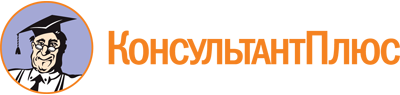 Постановление Правительства РФ от 31.05.2021 N 825
(ред. от 30.11.2021)
"О федеральной информационной системе "Федеральный реестр сведений о документах об образовании и (или) о квалификации, документах об обучении"
(вместе с "Правилами формирования и ведения федеральной информационной системы "Федеральный реестр сведений о документах об образовании и (или) о квалификации, документах об обучении")Документ предоставлен КонсультантПлюс

www.consultant.ru

Дата сохранения: 12.10.2022
 Список изменяющих документов(в ред. Постановлений Правительства РФ от 20.07.2021 N 1224,от 30.11.2021 N 2123)Список изменяющих документов(в ред. Постановления Правительства РФ от 30.11.2021 N 2123)Список изменяющих документов(в ред. Постановления Правительства РФ от 30.11.2021 N 2123)